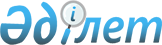 О внесении изменений в решение Хромтауского районного маслихата от 25 декабря 2019 года № 392 "Об утверждении Хромтауского районного бюджета на 2020-2022 годы"
					
			С истёкшим сроком
			
			
		
					Решение Хромтауского районного маслихата Актюбинской области от 28 октября 2020 года № 519. Зарегистрировано Департаментом юстиции Актюбинской области 4 ноября 2020 года № 7582. Прекращено действие в связи с истечением срока
      В соответствии со статьей 109 Бюджетного Кодекса Республики Казахстан от 4 декабря 2008 года и со статьей 6 Закона Республики Казахстан от 23 января 2001 года "О местном государственном управлении и самоуправлении в Республике Казахстан", Хромтауский районный маслихат РЕШИЛ:
      1. Внести в решение Хромтауского районного маслихата от 25 декабря 2019 года № 392 "Об утверждении Хромтауского районного бюджета на 2020-2022 годы" (зарегистрированное в Реестре государственной регистрации нормативных правовых актов №6629, опубликованное 31 декабря 2019 года в эталонном контрольном банке нормативных правовых актов Республики Казахстан в электронном виде) следующие изменения:
      в пункте 1:
      в подпункте 1):
      доходы- цифры "11 785 653,3" заменить цифрами "11 695 362,3";
      в том числе:
      поступления трансфертов - цифры "6 998 426,3" заменить цифрами "6 908 135,3".
      в подпункте 2):
      затраты- цифры "13 785 914,4" заменить цифрами "13 405 810,3".
      в подпункте 5):
      дефицит (профицит) бюджета – цифры "2 122 040,5" заменить цифрами "-1 796 583,7".
      в подпункте 6):
      финансирование дефицита (использование профицита) бюджета – цифры "-2 122 040,5" заменить цифрами "1 796 583,7".
      2. Приложение 1 к указанному решению изложить в новой редакции согласно приложению к настоящему решению.
      3. Государственному учреждению "Аппарат Хромтауского районного маслихата" в установленном законодательством порядке обеспечить государственную регистрацию настоящего решения в Департаменте юстиции Актюбинской области.
      4. Настоящее решение вводится в действие с 1 января 2020 года. Хромтауский районный бюджет на 2020 год
					© 2012. РГП на ПХВ «Институт законодательства и правовой информации Республики Казахстан» Министерства юстиции Республики Казахстан
				
      Председатель сессии Хромтауского 
районного маслихата 

А. Габбасов

      Секретарь Хромтауского 
районного маслихата 

Д. Мулдашев
Приложение к решению Хромтауского районного маслихата от 28 октября 2020 года № 519Приложение 1 к решению Хромтауского районного маслихата № 392 от 25 декабря 2019 года
Категория
Категория
Категория
Категория
Сумма 
(тысяч тенге)
Класс
Класс
Класс
Сумма 
(тысяч тенге)
Подкласс
Подкласс
Сумма 
(тысяч тенге)
Наименование
Сумма 
(тысяч тенге)
1
2
3
4
5
I. Доходы
11 695 362,3
1
Налоговые поступления
4 755 552,0
01
Подоходный налог
1 763 025,0
1
Корпоративный подоходный налог
192 966,0
2
Индивидуальный подоходный налог
1 570 059,0
 03
Социальный налог
1 264 721,0
1 
Социальный налог
1 264 721,0
04
Налоги на собственность
1 683 648,0
1
Налоги на имущество
1 663 973,0
3
Земельный налог
8 508,0
4
Налог на транспортные средства
9 762,0
5
Единый земельный налог
1 405,0
05
Внутренние налоги на товары, работы и услуги
38 808,0
2
Акцизы
4 041,0
3
Поступления за использование природных и других ресурсов
20 845,0
4
Сборы за ведение предпринимательской и профессиональной деятельности 
13 922,0
5
Налог на игорный бизнес
0,0
08
Обязательные платежи, взимаемые за совершение юридически значимых действий и (или) выдачу документов уполномоченными на то государственными органами или должностными лицами
5 350,0
1
Государственная пошлина
5 350,0
2
Неналоговые поступления 
12 201,0
01
Доходы от государственной собственности
10 425,0
5 
Доходы от аренды имущества, находящегося в государственной собственности
10 411,0
7
Вознаграждения по кредитам, выданным из государственного бюджета 
14,0
04
Штрафы, пени, санкции, взыскания, налагаемые государственными учреждениями, финансируемыми из государственного бюджета, а также содержащимися и финансируемыми из бюджета (сметы расходов) Национального Банка Республики Казахстан
125,0
1
Штрафы, пени, санкции, взыскания, налагаемые государственными учреждениями, финансируемыми из государственного бюджета, а также содержащимися и финансируемыми из бюджета (сметы расходов) Национального Банка Республики Казахстан, за исключением поступлений от организаций нефтяного сектора и в Фонд компенсации потерпевшим
125,0
06
Прочие неналоговые поступления
1 651,0
1
Прочие неналоговые поступления
1 651,0
3
Поступления от продажи основного капитала
19 474,0
01
Продажа государственного имущества, закрепленного за государственными учреждениями
7 150,0
1
Продажа государственного имущества, закрепленного за государственными учреждениями
7 150,0
03
Продажа земли и нематериальных активов
12 324,0
1
Продажа земли 
12 324,0
4
Поступления трансфертов
6 908 135,3
02
Трансферты из вышестоящих органов государственного управления
6 908 135,3
2
Трансферты из областного бюджета
6 908 135,3
Функциональная группа
Функциональная группа
Функциональная группа
Функциональная группа
Функциональная группа
Сумма 
(тысяч тенге)
Функциональная подгруппа
Функциональная подгруппа
Функциональная подгруппа
Функциональная подгруппа
Сумма 
(тысяч тенге)
Администратор бюджетных программ
Администратор бюджетных программ
Администратор бюджетных программ
Сумма 
(тысяч тенге)
Программа
Программа
Сумма 
(тысяч тенге)
Наименование
Сумма 
(тысяч тенге)
1
2
3
4
5
6
II. Затраты
13 405 810,3
01
Государственные услуги общего характера
1 501 220,0
1
Представительные, исполнительные и другие органы, выполняющие общие функции государственного управления
250 942,0
112
Аппарат маслихата района (города областного значения)
24 224,0
001
Услуги по обеспечению деятельности маслихата района (города областного значения)
23 684,0
003
Капитальные расходы государственного органа
540,0
122
Аппарат акима района (города областного значения)
226 718,0
001
Услуги по обеспечению деятельности акима района (города областного значения)
132 681,0
003
Капитальные расходы государственного органа
4 000,0
113
Целевые текущие трансферты нижестоящим бюджетам
90 037,0
2
Финансовая деятельность
12 387,0
459
Отдел экономики и финансов района (города областного значения)
2 130,0
003
Проведение оценки имущества в целях налогооблажения
1 550,0
010
Приватизация, управление коммунальным имуществом, постприватизационная деятельность и регулирование споров, связанных с этим
580,0
805
Отдел государственных закупок района (город областного значения)
10 257,0
001
Услуги по реализации государственной политики в области государственных закупок на местном уровне
10 257,0
9
Прочие государственные услуги общего характера
1 237 891,0
458
Отдел жилищно-коммунального хозяйства, пассажирского транспорта и автомобильных дорог района (города областного значения)
684 867,0
001
Услуги по реализации государственной политики на местном уровне в области жилищно-коммунального хозяйства, пассажирского транспорта и автомобильных дорог
34 734,0
113
Целевые текущие трансферты нижестоящим бюджетам
650 133,0
459
Отдел экономики и финансов района (города областного значения)
31 084,0
001
Услуги по реализации государственной политики в области формирования и развития экономической политики, государственного планирования, исполнения бюджета и управления коммунальной собственностью района (города областного значения)
30 239,0
015
Капитальные расходы государственного органа
30 239,0
471
Отдел образования, физической культуры и спорта района (города областного значения) 
521 940,0
001
Услуги по реализации государственной политики на местном уровне в области образования, физической культуры и спорта 
14 222,0
113
Целевые текущие трансферты нижестоящим бюджетам
507 718,0
02
Оборона
23 371,0
1
Военные нужды
6 604,0
122
Аппарат акима района (города областного значения)
6 604,0
005
Мероприятия в рамках исполнения всеобщей воинской обязанности 
6 604,0
2
Организация работы по чрезвычайным ситуациям
16 767,0
122
Аппарат акима района (города областного значения)
16 767,0
006
Предупреждение и ликвидация чрезвычайных ситуаций масштаба района (города областного значения)
11 543,0
007
Мероприятия по профилактике и тушению степных пожаров районного (городского) масштаба, а также пожаров в населенных пунктах, в которых не созданы органы государственной противопожарной службы
5 224,0,0
03
Общественный порядок, безопасность, правовая, судебная, уголовно-исполнительная деятельность
1 164,0
9
Прочие услуги в области общественного порядка и безопасности
1 164,0
458
Отдел жилищно-коммунального хозяйства, пассажирского транспорта и автомобильных дорог района (города областного значения)
1 164,0
021
Обеспечение безопасности дорожного движения в населенных пунктах
1 164,0
04
Образование
4 646 061,3
1
Дошкольное воспитание и обучение 
162 115,0
471
Отдел образования, физической культуры и спорта района (города областного значения)
162 115,0
003
Обеспечение деятельности организаций дошкольного воспитания и обучения
100 739,0
040
Реализация государственного образовательного заказа в дошкольных организациях образования
61 376,0
2
Начальное, основное среднее и общее среднее образование
4 162 783,0
471
Отдел образования, физической культуры и спорта района (города областного значения)
4 162 783,0
004
Общеобразовательное обучение
4 031 230,0
005
Дополнительное образование для детей и юношества
83 307,0
028
Дополнительное образование для детей и юношества по спорту 
48 246,0
9
Прочие услуги в области образования
321 163,3
471
Отдел образования, физической культуры и спорта района (города областного значения)
321 163,3
008
Информатизация системы образования в государственных учреждениях образования района (города областного значения)
67 460,0
009
Приобретение и доставка учебников, учебно-методических комплексов для государственных учреждений образования района (города областного значения)
88 363,0
010
Проведение школьных олимпиад, внешкольных мероприятий и конкурсов районного (городского) масштаба
0,0
020
Ежемесячные выплаты денежных средств опекунам (попечителям) на содержание ребенка-сироты (детей-сирот), и ребенка (детей), оставшегося без попечения родителей
18 795,0
067
Капитальные расходы подведомственных государственных учреждений и организаций
146 545,3
06
Социальная помощь и социальное обеспечение
587 736,0
1
Социальное обеспечение
151 148,0
451
Отдел занятости и социальных программ района (города областного значения)
151 148,0
005
Государственная адресная социальная помощь
151 148,0
2
Социальная помощь
399 211,0
451
Отдел занятости и социальных программ района (города областного значения)
399 211,0
002
Программа занятости
192 728,0
004
Оказание социальной помощи на приобретение топлива специалистам здравоохранения, образования, социального обеспечения, культуры, спорта и ветеринарии в сельской местности в соответствии с законодательством Республики Казахстан
8 000,0
006
Оказание жилищной помощи 
306,0
007
Социальная помощь отдельным категориям нуждающихся граждан по решениям местных представительных органов
109 641,0
017
Обеспечение нуждающихся инвалидов обязательными гигиеническими средствами и предоставление услуг специалистами жестового языка, индивидуальными помощниками в соответствии с индивидуальной программой реабилитации инвалида
51 373,0
023
Обеспечение деятельности центров занятости населения
37 163,0
9
Прочие услуги в области социальной помощи и социального обеспечения
37 377,0
451
Отдел занятости и социальных программ района (города областного значения)
37 377,0
001
Услуги по реализации государственной политики на местном уровне в области обеспечения занятости и реализации социальных программ для населения
25 601,0
011
Оплата услуг по зачислению, выплате и доставке пособий и других социальных выплат
2 000,0
050
Обеспечение прав и улучшение качества жизни инвалидов в Республике Казахстан
3 294,0
113
Целевые текущие трансферты нижестоящим бюджетам
6 482,0
07
Жилищно-коммунальное хозяйство
3 317 787,0
1
Жилищное хозяйство
1 864 720,0
458
Отдел жилищно-коммунального хозяйства, пассажирского транспорта и автомобильных дорог района (города областного значения)
22 640,0
031
Изготовление технических паспортов на объекты кондоминиумов
640,0
054
Увеличение уставного капитала субъектов квазигосударственного сектора в рамках содействия устойчивому развитию и росту Республики Казахстан
22 000,0
466
Отдел архитектуры, градостроительства и строительства района (города областного значения)
1 842 080,0
003
Проектирование и (или) строительство, реконструкция жилья коммунального жилищного фонда
989 245,0
004
Проектирование, развитие и (или) обустройство инженерно-коммуникационной инфраструктуры
819 235,0
098
Приобретение жилья коммунального жилищного фонда
33 600,0
2
Коммунальное хозяйство
1 453 067,0
458
Отдел жилищно-коммунального хозяйства, пассажирского транспорта и автомобильных дорог района (города областного значения)
493 674,0
012
Функционирование системы водоснабжения и водоотведения
24 000,0
026
Организация эксплуатации тепловых сетей, находящихся в коммунальной собственности районов (городов областного значения)
7 000,0
028
Развитие коммунального хозяйства
320 469,9
058
Развитие системы водоснабжения и водоотведения в сельских населенных пунктах
142 204,1
466
Отдел архитектуры, градостроительства и строительства района (города областного значения)
959 393,0
005
Развитие коммунального хозяйства
375 534,0
006
Развитие системы водоснабжения и водоотведения
583 859,0
08
Культура, спорт, туризм и информационное пространство
241 294,0
1
Деятельность в области культуры
123 382,0
455
Отдел культуры и развития языков района (города областного значения)
123 382,0
003
Поддержка культурно - досуговой работы
123 382,0
2
Спорт
7 106,0
471
Отдел образования, физической культуры и спорта района (города областного значения)
7 106,0
014
Проведение спортивных соревнований на районном (города областного значения) уровне
36,0
015
Подготовка и участие членов сборных команд района (города областного значения) по различным видам спорта на областных спортивных соревнованиях
7 070,0
3
Информационное пространство
58 437,0
455
Отдел культуры и развития языков района (города областного значения)
42 137,0
006
Функционирование районных (городских) библиотек
42 137,0
456
Отдел внутренней политики района (города областного значения)
16 300,0
002
Услуги по проведению государственной информационной политики
16 300,0
9
Прочие услуги по организации культуры, спорта, туризма и информационного пространства 
52 369,0
455
Отдел культуры и развития языков района (города областного значения)
23 545,0
001
Услуги по реализации государственной политики на местном уровне в области развития языков и культуры 
10 845,0
032
Капитальные расходы подведомственных государственных учреждений и организаций
12 700,0
456
Отдел внутренней политики района (города областного значения)
28 824,0
001
Услуги по реализации государственной политики на местном уровне в области информации, укрепления государственности и формирования социального оптимизма граждан
7 659,0
003
Реализация мероприятий в сфере молодежной политики
21 165,0
09
Топливно-энергетический комплекс и недропользование
82 878,0
9
Прочие услуги в области топливно-энергетического комплекса и недропользования
82 878,0
458
Отдел жилищно-коммунального хозяйства, пассажирского транспорта и автомобильных дорог района (города областного значения)
82 878,0
036
Развитие газотранспортной системы
82 878,0
10
Сельское, водное, лесное, рыбное хозяйство, особо охраняемые природные территории, охрана окружающей среды и животного мира, земельные отношения
98 436,1
1
Сельское хозяйство
90 082,2
460
Отдел сельского хозяйства, ветеринарии и земельных отношений района (города областного значения)
90 082,2
001
Услуги по реализации государственной политики на местном уровне в сфере сельского хозяйства, ветеринарии и земельных отношений на территории района (города областного значения)
46 561,2
003
Капитальные расходы государственного органа
2 131,0
009
Земельно-хозяйственное устройство населенных пунктов
1 300,0
010
Организация работ по зонированию земель
25 200,0
011
Землеустройство, проводимое при установлении границ районов, городов областного значения, районного значения, сельского округов, поселков, сел
1 300,0 
012
Организация отлова и уничтожения бродячих собак и кошек
1 590,0 
015
Проведение противоэпизоотических мероприятий 
12 000,0
9
Прочие услуги в области сельского, водного, лесного, рыбного хозяйства, охраны окружающей среды и земельных отношений
8 353,9
459
Отдел экономики и финансов района (города областного значения)
8 353,9
099
Реализация мер по оказанию социальной поддержки специалистов
8 353,9
11
Промышленность, архитектурная, градостроительная и строительная деятельность
33 334,0
2
Архитектурная, градостроительная и строительная деятельность
33 334,0
466
Отдел архитектуры, градостроительства и строительства района (города областного значения)
33 334,0
001
Услуги по реализации государственной политики в области строительства, улучшения архитектурного облика городов, районов и населенных пунктов области и обеспечению рационального и эффективного градостроительного освоения территории района (города областного значения)
13 880,0
013
Разработка схем градостроительного развития территории района, генеральных планов городов районного (областного) значения, поселков и иных сельских населенных пунктов
19 454,0
12
Транспорт и коммуникация
1 756 737,2
1
Автомобильный транспорт
1 756 737,2
458
Отдел жилищно-коммунального хозяйства, пассажирского транспорта и автомобильных дорог района (города областного значения)
1 756 737,2
022
Развитие транспортной инфраструктуры
734 852,0
023
Обеспечение функционирования автомобильных дорог
3 500,0
045
Капитальный и средний ремонт автомобильных дорог районного значения и улиц населенных пунктов
638 570,2
051
Реализация приоритетных проектов транспортной инфраструктуры
379 815,0
13
Прочие
594 479,0
3
Поддержка предпринимательской деятельности и защита конкуренции
25 246,0
469
Отдел предпринимательства района (города областного значения)
25 246,0
001
Услуги по реализации государственной политики на местном уровне в области развития предпринимательства
24 996,0
003
Поддержка предпринимательской деятельности
250,0
9
Прочие
569 233,0
458
Отдел жилищно-коммунального хозяйства, пассажирского транспорта и автомобильных дорог района (города областного значения)
191 351,0
064
Развитие социальной и инженерной инфраструктуры в сельских населенных пунктах в рамках проекта "Ауыл-Ел бесігі"
191 351,0
459
Отдел экономики и финансов района (города областного значения)
19 408,0
012
Резерв местного исполнительного органа района (города областного значения)
19 408,0
466
Отдел архитектуры, градостроительства и строительства района (города областного значения)
358 474,0
079
Развитие социальной и инженерной инфраструктуры в сельских населенных пунктах в рамках проекта "Ауыл-Ел бесігі"
358 474,0
14
Обслуживание долга
14,0
1
Обслуживание долга
14,0
459
Отдел экономики и финансов района (города областного значения)
14,0
021
Обслуживание долга местных исполнительных органов по выплате вознаграждений и иных платежей по займам из областного бюджета
14,0
15
Трансферты
521 298,7
1
Трансферты
521 298,7
459
Отдел экономики и финансов района (города областного значения)
521 298,7
006
Возврат неиспользованных (недоиспользованных) целевых трансфертов
51,9
024
Целевые текущие трансферты из нижестоящего бюджета на компенсацию потерь вышестоящего бюджета в связи с изменением законодательства
58 975,8
038
Субвенции
407 381,0
054
Возврат сумм неиспользованных (недоиспользованных) целевых трансфертов, выделенных из республиканского бюджета за счет целевого трансферта из Национального фонда Республики Казахстан
54 890,0
III. Чистое бюджетное кредитование
86 135,7
Бюджетные кредиты
97 185,7
10
Сельское, водное, лесное, рыбное хозяйство, особо охраняемые природные территории, охрана окружающей среды и животного мира, земельные отношения
97 185,7
9
Прочие услуги в области сельского, водного, лестного, рыбного, хозяйства, охраны окружающей среды и земельных отношений 
97 185,7
458
Отдел жилищно-коммунального хозяйства, пассажирского транспорта и автомобильных дорог района (города областного значения)
53 444,7
088
Кредитование бюджетов города районного значения, села, поселка, сельского округа для финансирования мер в рамках Дорожной карты занятости
53 444,7
459
Отдел экономики и финансов района (города областного значения)
43 741,0
018
Бюджетные кредиты для реализации мер социальной поддержки специалистов
43 741,0
5
Погашение бюджетных кредитов
11 050,0
01
Погашение бюджетных кредитов 
11 050,0
1
Погашение бюджетных кредитов выданных из государственного бюджета
11 050,0
13
Погашение бюджетных кредитов, выданных из местного бюджета физическим лицам
11 050,0
IV.Сальдо по операциям с финансовыми активами
0,0
V. Дефицит (профицит) бюджета
-1 796 583,7
VI. Финансирование дефицита (использование профицита) бюджета
1 796 583,7
7
Поступление займов
1 738 253,9
01
Внутренние государственные займы
1 738 253,9
2
Договора займа
1 738 253,9
03
Займы, получаемые местным исполнительным органом района (города областного значения)
1 738 253,9
16
Погашение займов
11 050,3
1
Погашение займов
11 050,3
459
Отдел экономики и финансов района (города областного значения)
11 050,3
005
Погашение долга местного исполнительного органа перед вышестоящим бюджетом
11 050,0
022
Возврат неиспользованных бюджетных кредитов, выданных из местного бюджета
0,3
8
Используемые остатки бюджетных средств
54 942,2
01
Остатки бюджетных средств
54 942,2
1
Свободные остатки бюджетных средств
54 942,2
01
Свободные остатки бюджетных средств
54 942,2